Important : Des anciens élèves souhaitent vendre leurs livres d’occasion. Il n’y en aura pas pour tout le monde, mais n’hésitez pas à venir dans l’établissement rencontrer le documentaliste qui possède la liste et les numéros de téléphone de ces élèves.Rentrée 2022BTS 1 MODE 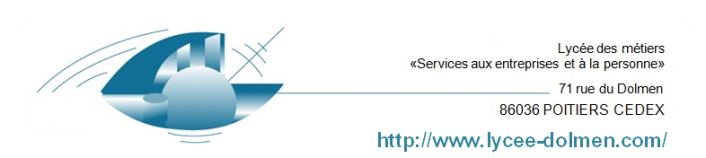 BTS Lycée des Métiers « LE DOLMEN »Liste des manuels ScolairesBTS Lycée des Métiers « LE DOLMEN »Liste des manuels ScolairesDisciplinetitreISBNAuteur 1Auteur2EditeurPrix publicDisciplinetitreISBNAuteur 1Auteur2Editeur(Sans remise)METIERS DE LA MODEGUIDE PRATIQUE DES TEXTILES 2ème édition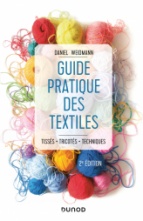 978-2-1008-0602-7Daniel WeidmannDUNOD202019.50 € METIERS DE LA MODEGUIDE PRATIQUE DES TEXTILES 2ème édition978-2-1008-0602-7Daniel WeidmannDUNOD202019.50 € METIERS DE LA MODETECHNOLOGIE et chimie des textiles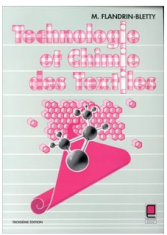 Année de parution : 2005 2854283910M. Flandrin-BlettyCépaduès200523 €METIERS DE LA MODETECHNOLOGIE et chimie des textilesAnnée de parution : 2005 2854283910M. Flandrin-BlettyCépaduès200523 €METIERS DE LA MODETECHNOLOGIE et chimie des textilesAnnée de parution : 2005 2854283910M. Flandrin-BlettyCépaduès200523 €AnglaisLexique Bilingue de la Mode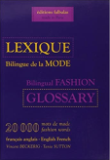 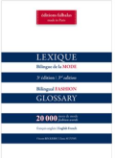 978-2-9185-7924-3Vincent Beckerig  SuttonFalbalas201929 €MathématiquesMathémathiques BTS Exos et méthodes groupement B,C et D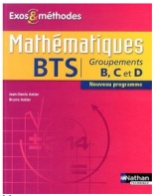 9782091629995Jean-Denis AstierBruno AstierNathan technique201426.40 €MathématiquesMathémathiques BTS Exos et méthodes groupement B,C et D9782091629995Jean-Denis AstierBruno AstierNathan technique201426.40 €